Document correction CM1 : lundi 8 juin           CALCUL MENTAL 15025		190rien		22525			1802020020 / 25		6020			84rien			6502580020 / 25		55rien	FRANÇAIS 1 - Sur ton cahier, recopie les phrases suivantes, entoure  le verbe en rouge, souligne le sujet en bleu  et souligne  le COD en vert. La maîtresse ouvre la porte.				Mon voisin a acheté une voiture neuve.Mika prépare le repas.				Nous avons gagné le match !L’orage a provoqué de gros dégâts.			Je distribue mes bonbons.Sohan prend un gâteau au chocolat.			Inès possède trois avions.2 - Recopie et complète ces phrases avec un COD de ton choix.Julie  a envoyé...Marion regarde...Salma et Anna cherchent...Miryam enterre...	ORTHOGRAPHE SYSTÈMEle système nerveux – le système solaire – un système d’évaluation – des systèmes de fermeture de portes –des systèmes de freinage – systématiser, systématisation, systématique, systématiquement – un écosystèmeEFFONDRERLes engins effondreront ce bâtiment devenu inutile. – s’effondrer sous le poids de la neige – s’effondrer en larmes – effondré(e), un effondrement comme questionnement – le fond, un fondeur (en ski de fond)LIQUIDEL’eau et le lait sont des liquides. – du savon liquide – de l’argent liquide, payer en liquide – la liquidité, liquider, la liquidation comme systématisationOCCUPEREn 1940, les Allemands ont occupé  Paris. – Vous occuperez le 1er étage de la maison. – s’occuper de quelqu’un, de ses affaires – un(e) occupant(e), une occupation comme liquidation, inoccupé(e), (se) préoccuper, une préoccupationLITTERATUREVive la révolution !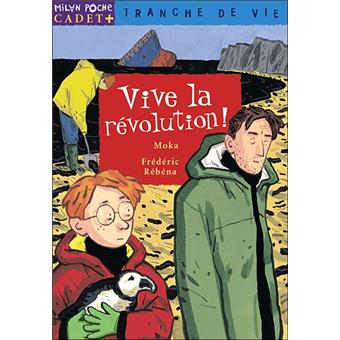 CHAPITRE 1Comment s’appelle le narrateur (c'est-à-dire celui qui parle) ? Il s’appelle Orion.Pourquoi porte-t-il ce nom ? Il porte le nom d’une constellation. C’est une forme faite par différentes étoiles.Est-ce un garçon ou une fille ? C’est un garçon.Quel est le prénom de sa sœur ? Liberté. Orion a peur que son père aille en prison car il est contre tout. Cite 5 exemples pour lesquels son père est contre. Il est contre : les jouets en bois, les télés, les jeux d’argent, le Président de la République, les compagnies de pétrole, la police, les hypermarchés, l’armée, l’argent de poche et les pollueurs. Pourquoi le père critique-t-il les histoires de Blanche neige et de la Belle au bois dormant ?Il pense que sa donne une mauvaise image de la femme dans notre société car elles ne s’occupent que du ménage et de la couture. 